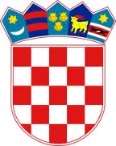 REPUBLIKA HRVATSKA SISAČKO-MOSLAVAČKA ŽUPANIJAOPĆINA LIPOVLJANIOPĆINSKO VIJEĆEKLASA:  012-01/23-01/01URBROJ: 2176-13-01-23-01Lipovljani, 13. rujna 2023. godine    Temeljem članka 61.a stavka 2. Zakona o lokalnoj i područnoj (regionalnoj) samoupravi (Narodne novine, broj: 33/01, 60/01, 129/05, 109/07, 125/08, 36/09, 36/09, 150/11, 144/12, 19/13, 137/15, 123/17, 98/19, 144/20) i članka 59. stavka 3. Statuta Općine Lipovljani (Službeni vjesnik, broj: 14/21), Općinsko vijeće Općine Lipovljani na 17. sjednici, održanoj 13. rujna 2023. godine,  donijelo jeODLUKU O RASPISIVANJU IZBORA ZA ČLANOVE VIJEĆA MJESNIH ODBORA NA PODRUČJU OPĆINE LIPOVLJANIČlanak 1. Raspisuju se izbori za članove Vijeća mjesnih odbora na području Općine Lipovljani i to:LipovljaniKrivajKraljeva VelikaPiljenice.Članak 2. Za dan provedbe izbora određuje se nedjelja, 12. studeni 2023. godine.Članak 3.Ova Odluka stupa na snagu osmi dan od dana objave u Službenom vjesniku Općine Lipovljani.                                                                                                       Predsjednik							      Tomislav Lukšić, dipl. ing. šum. 